АДМИНИСТРАЦИЯ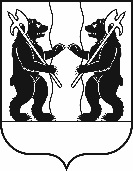 ЯРОСЛАВСКОГО МУНИЦИПАЛЬНОГО РАЙОНАПОСТАНОВЛЕНИЕ03.03.2020                                                                                                                           № 469Об отклонении предложения Барановой М.С. о внесении изменения в правила землепользования и застройки Кузнечихинского сельского поселения ЯМРВ соответствии со статьей 33 Градостроительного кодекса Российской Федерации, с учетом заключения градостроительной комиссии Ярославского муниципального района (протокол от 14.02.2020 № 3), Администрация района п о с т а н о в л я е т:1. Отклонить предложение об изменении зонирования территории в кадастровом квартале 76:17:033901, расположенной по адресу: Ярославская область, Ярославский р-н, с. Устье, согласно заявленных границ, из территориальной зоны Р-1 «Территории, занятые лесами»                                      в территориальную зону Ж-3 «Индивидуальная жилая застройка», в целях сохранения границ зоны рекреационного назначения в водоохранной зоне и прибрежной защитной полосе реки Волга, а так же по причине отсутствия решений о включении указанной территории в границу населенного пункта                с. Устье.  2. Контроль за исполнением постановления возложить на первого заместителя Главы Администрации ЯМР.3. Постановление вступает в силу со дня подписания.Глава Ярославского                                                                                   муниципального района                                                                 Н.В. Золотников